Propuestas musicales para realizar en casa - Sala de 5Se sugiere que cada actividad sea tomada como momentos musicales para compartir con nuestra familia.En relación a los resultados obtenidos, se plantea la posibilidad de que cuando se haya desarrollado y asimilado las actividades, las mismas puedan ser documentadas por nuestros padres a través de audios o videos. Con el propósito de que al regreso del receso podamos proyectarlas o escucharlas, con la intención de compartir en el aula nuestros procesos de aprendizaje.ACTIVIDAD Nº 1.  Realizamos ejercicios preparatorios para utilizar nuestro cuerpo (voz y percusión corporal). Trabajamos sobre el ejemplo del grupo “Risas de la tierra, canciones para jugar” llamado “Medio día, Medio día”. https://www.youtube.com/watch?v=kmIxLdKGVskMedio día, medio día Bili bili bili blili bili…..Medio día, medio díaMeto el dedo en agua fríaDigo que no, digo siDigo que vuela un colibrí. (shuuuiiiuuu)Caballo de masa pan Vámonos a cabalgarPara ver como baja Una araña en la montañala, la, la, lalale, le, leleleli, li, lililílo, lo, lolololu, lu, lulululuContinuamos con los ejercicios preparatorios. Utilizamos otro ejemplo del grupo “Risas de la tierra, canciones para jugar” llamado “Trunchi Tru trunchi”. Acompañamos con nuestro cuerpo las actividades del video. (www.youtube.com/watch?v=VWZgoqemp7I). Trunchi Tru trunchi  Trunchi Tru trunchiTrunchi tatague Trunchi Tru trunchiTrunchi tatague Leva, lleva, llevaBlblblblblblACTIVIDAD Nº 2.  Iniciamos la actividad retomando los contenidos trabajados anteriormente:Ejercicios preparatorios para el uso de nuestra voz: Medio día, medio día.Ejercicios preparatorios para el uso de nuestra voz: Trunchi tru trunchi.A continuación escuchamos la chacarera “Mi nombre” perteneciente a Nora Sarmoria. https://www.youtube.com/watch?v=OWOkcpGlK5sMi Nombre (Chacarera)Pronuncio mi nombre y lo hago canciónBusco los sonidos que hay en su interior.Si le pongo notas sonará mejorSiento que al cantarlos ríe el corazón.Si me pongo triste con sólo cantarCon ritmo mi nombre lo triste se va.Pronuncio mi nombre y lo hago canciónBusco los sonidos que hay en su interior.Escuchamos nuevamente la canción y la acompañamos realizando palmas, percusiones corporales y cantando al unísono con el video. Le preguntamos a los integrantes de la familia (Papá, Mamá, hermanos, etc.) sus nombres completos o apodos. Le pedimos a nuestros padres o hermanos que nos ayuden a escribirlos.Inventamos distintas maneras de pronunciar los nombres de forma lúdica y los cantamos en las partes instrumentales (parte de la canción en donde no se canta - interludios), por ejemplo: variando la acentuación, impostación (vocalización), altura (agudo-grave) y duración (largo-corto).ACTIVIDAD Nº 3.  Iniciamos la actividad retomando los contenidos trabajados anteriormente:Ejercicios preparatorios para el uso de nuestra voz: Medio día, medio día.Ejercicios preparatorios para el uso de nuestra voz: Trunchi tru trunchi.Canto compartido: Mi nombre (Chacarera).Cantamos la canción con nuestra familia interpretando las creaciones anteriormente acordadas, disfrutando del canto individual y compartido.Dibujamos a los integrantes de la familia. Le pedimos a nuestros padres que nos ayuden a escribir el nombre de cada uno debajo del dibujo.ACTIVIDAD Nº 4.  Iniciamos la actividad retomando los contenidos trabajados anteriormente:Ejercicios preparatorios para el uso de nuestra voz: Medio día, medio día.Ejercicios preparatorios para el uso de nuestra voz: Trunchi tru trunchi.Canto compartido: Mi nombre (Chacarera).A continuación buscamos un lugar cómodo de la casa para relajarnos (sentados o acostados) mientras escuchamos la canción “Ojos de Botones” de Francesca Ancarola y Carlos Aguirre. (www.youtube.com/watch?v=p2X6M-PTPg0). Ojos de Botones (aire de Baguala)Cuando se adormece el cielo Y alumbra el primer lucerito de la tarde ay ay ayEl ángel que cuida el sueñoSusurra cuentos en tu soledad.Fábulas de tortugaRayitos de luna, caballos de marY en los ojos de botonesAhuyenta el cuco de la oscuridad.Cuando canten los grillitosY arrullen sueños celestes con su cantar ay ay ayLa estela de algún cometaSerá las riendas de tu cabalgar.Soñaras con caracolesTardes de arrebolesFlores de cristalY en los ojos de botonesAhuyenta el cuco de la oscuridad.Y los pajarillos del alba anuncien un nuevo despertar.Mientras escuchamos nuevamente la canción, pintamos la imagen propuesta (en la página siguiente) del muñeco con ojos de botones, utilizando colores variados, Para finalizar la actividad, dialogamos con nuestra familia durante el almuerzo o cena sobre la temática de la canción “Ojos de botones” y sobre las actividades realizadas. 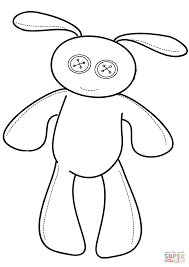 